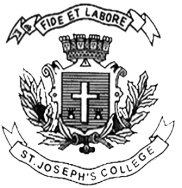 ST. JOSEPH’S COLLEGE (AUTONOMOUS), BANGALORE-27SEMESTER EXAMINATION- APRIL 2020B.SC. ELECTRONICS- II SEMESTEREL218: AMPLIFIERS AND OSCILLATORSTime: 21/2 Hours                                                                                  Max. Marks: 70This question paper has three parts and three printed pages.PART-AAnswer any FIVE of the following:                                                              5X8=40 Write the circuit for a two stage RC coupled amplifier and explain its working. With its       equivalent circuit, derive its voltage gain.a) With necessary circuits explain class B push pull amplifier and prove that its           maximum circuit efficiency is 78.5%.       b) Differentiate between single tuned and double tuned amplifiers.               (6+2)3.  a) Draw an Wein bridge oscillator circuit and explain its working and write the          expression for frequency of oscillation.     b) Draw the circuit for a monostable multivibrator using transistor and explain its           working. Write its expression for its pulse width.                                         (4+4)4.  a) Explain the working of IC555 with the help of its internal block diagram.     b) Define the terms: i) CMRR  ii)Slew rate  iii)Output Offset voltage.             (5+3)  5.    With the help of necessary circuits derive the voltage gain for dual input         balanced output differential amplifier.6.  a) Sketch and explain the block diagram of an op-amp.     b) What is a current mirror circuit? Draw the circuit and derive its output current.                                                                                                                              (4+4)7.  a) Write the circuit for a voltage shunt feedback amplifier and derive its voltage          Gain.     b) With the help of necessary circuits explain an op-amp integrator. What is the          need for a practical integrator?                                                                   (4+4)PART-B   Answer any FIVE questions:                                                                   5X4=208. Determine the output for the given circuit. (Vi=100mV,B1=B2=300)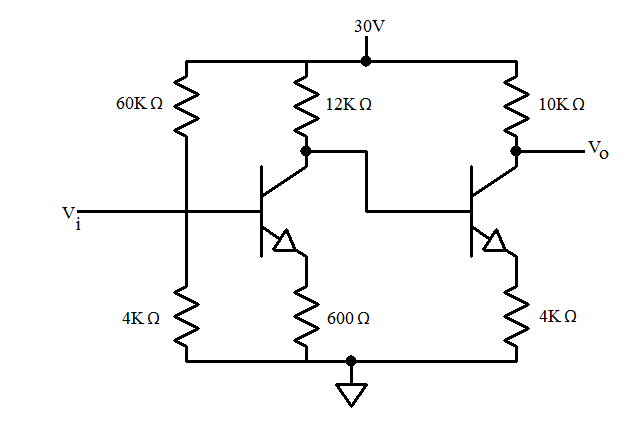 9. A class A amplifier works on 10V dc. If the maximum change in the collector    current is 50mA. Find the power transferred to 4Ω speaker through impedance     matching network.10. For a given crystal oscillator determine series and parallel resonant frequencies      having the following values. Rs=2KΩ, Ls=0.1H and Cs=0.022pF, Cm=0.3pF.       Also find the Q factor for the circuit.11. Determine the maximum and minimum frequencies of oscillation for given circuit.       Also find duty cycle for IC555 in Astable multivibrator mode when            RB=50K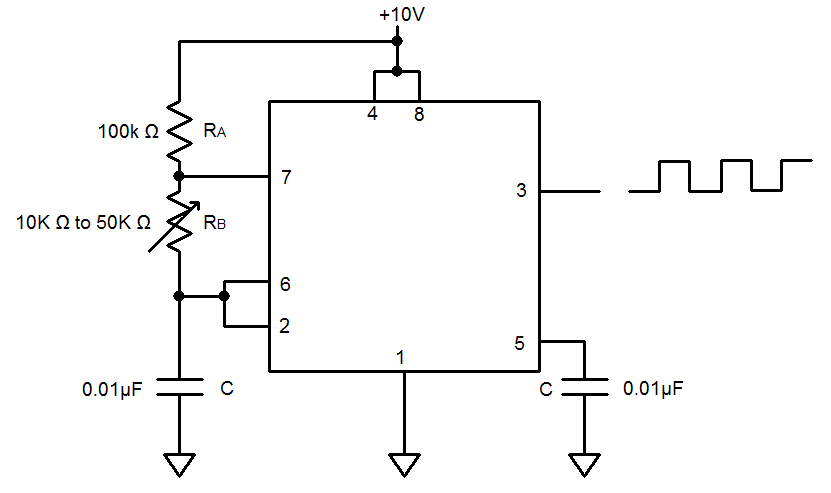 12. The 74IC op-amp having the following parameters is connected as a voltage      series feedback amplifier with R1=10k and RF=100k, A=2x105, Ri=2MΩ,       Ro=75Ω, fo=5Hz. Compute AF, RiF, ROF, and ff.13. Determine Vo for the given circuit. (Vcc=12V and VEE=-12V all the resistors       have the same value).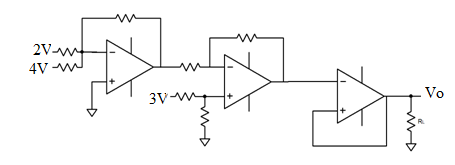 14. Design an active low pass filter for a midband gain of 10 and cut off frequency of      15kHz.PART-C   Answer any FIVE questions:                                                                  5X2=1015. Class C amplifier is also a tuned amplifier. Justify.16.Mention the significance of Darlington pair transistor.   17. Bistable multivibrator is also known as a latch circuit. Why?18. In the given circuit,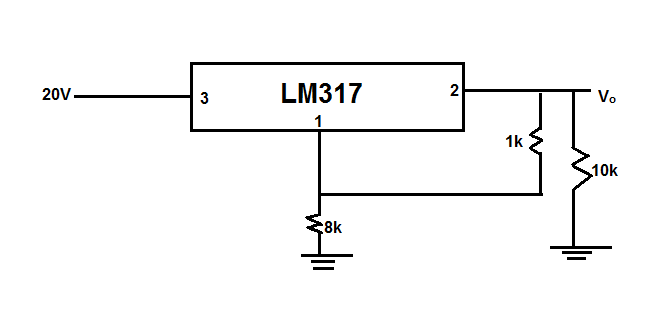 What is the expected output?If 8k is shorted. What is the output?19. What is meant by UGB? What is its significance.20. Sketch the output for the following circuit.(VCC=12V,VEE=-12V)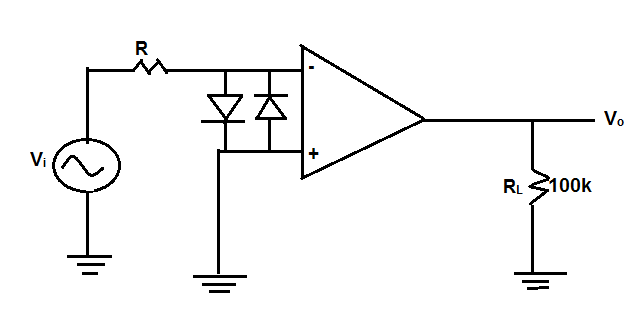 21. What is meant by 2nd order filters? Mention their advantages over first order       filters.************************************************************************************************